Statistical Note: Ambulance Quality Indicators (AQI)The latest Systems Indicators for May 2017 for Ambulance Services in England showed the standards in the Handbook to the NHS constitution were not met.The latest Clinical Outcomes data are stable for patients transported by Ambulance Services in February 2017.A.	Systems IndicatorsA1	Emergency response in 8 minutes (Figure 1)In May 2017, of Category A,  Red 1 calls in England, resulting in an emergency response, the proportion arriving within 8 minutes was 70.5%.In May 2017, of Category A2, 3 Red 2 calls in England resulting in an emergency response, the proportion arriving within 8 minutes was 63.5%.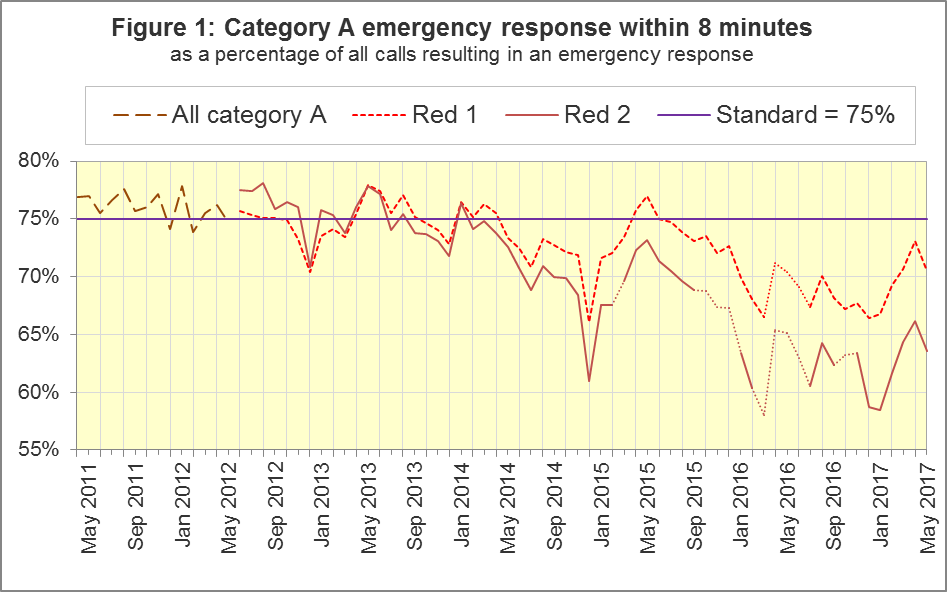 The standard for Ambulance Services is to send an emergency response, with a defibrillator, within 8 minutes to 75% of Category A calls. Figure 1 shows that for England, , in May 2017, Red 1 performance declined on April 2017 (73.0%), but performance was still above the 2016-17 average of 68.7%.For Red 1, out of the eight Services where Category A still applies, only South Central (SCAS, 75.9%) met the 75% standard in May 2017. North West (NWAS, 65.9%) and South East Coast (SECAmb, 68.0%) Ambulance Services had fewer than 70%.A2	Dispatch on DispositionIn February 2015, the Secretary of State for Health announced the introduction of Dispatch on Disposition (DoD). This was the first change affecting the AQI due to the Ambulance Response Programme (ARP). It does not apply to Red 1 calls.It meant that response data were still available across England, but for any affected Ambulance Service, Red 2 and Category A response data were no longer comparable before and after when DoD was introduced.DoD increases the maximum time for triage, which means to identify the clinical situation and to take appropriate action. The change was based upon clinical advice that it would be likely to improve the overall outcomes for ambulance patients. Until 10 February 2015, other than for Red 1 calls, the start time was the earliest of:chief complaint or NHS Pathways initial disposition (Dx) code obtained;first vehicle assigned;60 seconds after call connect.From 10 February 2015, option 3 was increased from 60 seconds to 180 seconds for London (LAS) and South Western (SWAS) Ambulance Services. From October 2015, further changes were tested in a variety of Ambulance Services on different dates, which are listed in full in the 8 December 2016 AQI Statistical Note. During October 2016, all Ambulance Services in England were aligned with a maximum start time of 240 seconds, except for IOW which aligned on 7 February 2017.A3	Clinical Coding ReviewThe second change affecting the AQI due to the ARP was the Clinical Coding Review (CCR). This was a clinically-led evidence based review of the call coding categorisations, to ensure patients receive the most appropriate response.The existing Category A (Red 1 and Red 2) and Category C (Green 1, Green 2, Green 3, and Green 4) were replaced with new categories that were not comparable with those used previously.SWAS, Yorkshire (YAS) and West Midlands (WMAS) Ambulance Services piloted the new categorisations from 19 April, 21 April and 8 June 2016 respectively. Therefore, for these Trusts, from these dates forward, Red 1, Red 2, and Category A no longer apply, and consequently data for these categories are no longer available.A4	Emergency Response in 8 minutes for Red 2 (Figure 2)Figure 2 shows that in May 2017 the Red 2 measure for England was 63.5%, greater than the 2016-17 average of 62.5%. However, the 75% standard has not been met since January 2014 and performance has been below 70% since August 2015.NWAS, South East Coast (SECAmb), East Midlands (EMAS) and East of England (EastAmb) Ambulance Services have always used the same DoD maximum clock start time as each other. All other Ambulance Services implemented DoD according to a unique timetable.Figure 2 shows that the trend for England8 is similar to the trend for the four Services where the Red 2 measure is comparable, indicating that the trend for England8 is reliable, despite its discontinuities. 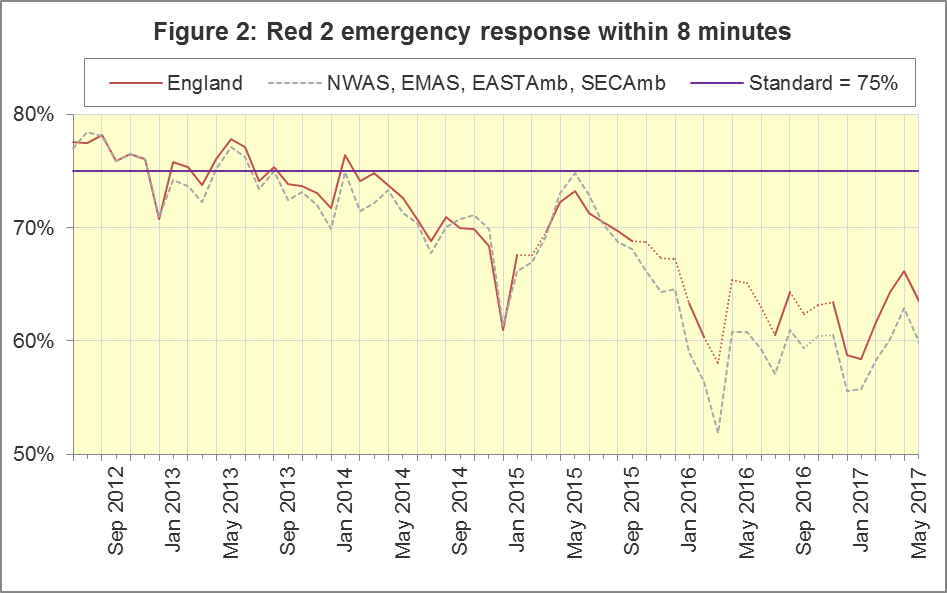 A5	Category A Ambulance response in 19 minutes (Figure 3)The second ambulance standard in the Handbook to the NHS Constitution is for trusts to send, within 19 minutes, a fully-equipped ambulance vehicle, able to transport the patient in a clinically safe manner, to 95% of Category A calls. For England, in May 2017, performance was 90.8%; a decline on April 2017 (92.3%), but slightly above the 2016-17 average of 90.4%. Figure 3 shows that, as with the Red 2 measure, the trend for England9 is similar to that for the four trusts with the same DoD implementation timetable. 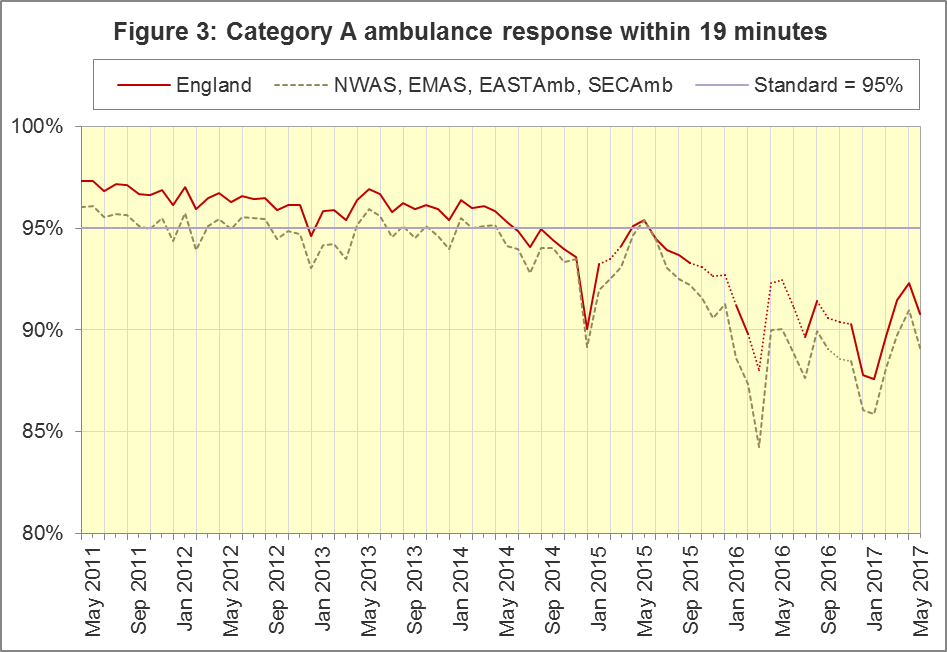 The numerators and denominators for Figures 2 and 3 are on the “DoD R2” and “DoD A19” tab respectively, in the Systems Indicators Time Series spreadsheet at http://bit.ly/NHSAQI.In the trusts where Category A still applies, none met the 8 minute Red 2 standard of 75% in May 2017, but LAS (95.003%) did meet the 19 minute Category A standard of 95%. SECAmb (52.4%) had the lowest proportion for Red 2 and EMAS (85.0%) had the lowest proportion for Category A.For other Systems Indicators, DoD and the CCR do not affect comparability, but may lead to changes in levels. For example, a longer triage time may mean more calls are closed on the telephone, but the data for this measure remain comparable. Such changes may be difficult to detect within the habitual variation of the many AQI.A6	Systems Indicators: Ambulance volumes (Figure 4)The number of emergency telephone calls presented to the switchboard in May 2017 was 845,674, an average of 27.3 thousand per day.There were 594,692 emergency calls that received a face-to-face response from the ambulance service in May 2017, an average of 19.2 thousand per day.In May 2017, there were 415,459 incidents with a patient transported to Type 1 or Type 2 A&E, a daily average of 13.4 thousand.Figure 4 shows that each measure habitually reduces after the annual December peak; and a general upward trend in calls and face-to-face responses, but less so for incidents with patient(s) transported.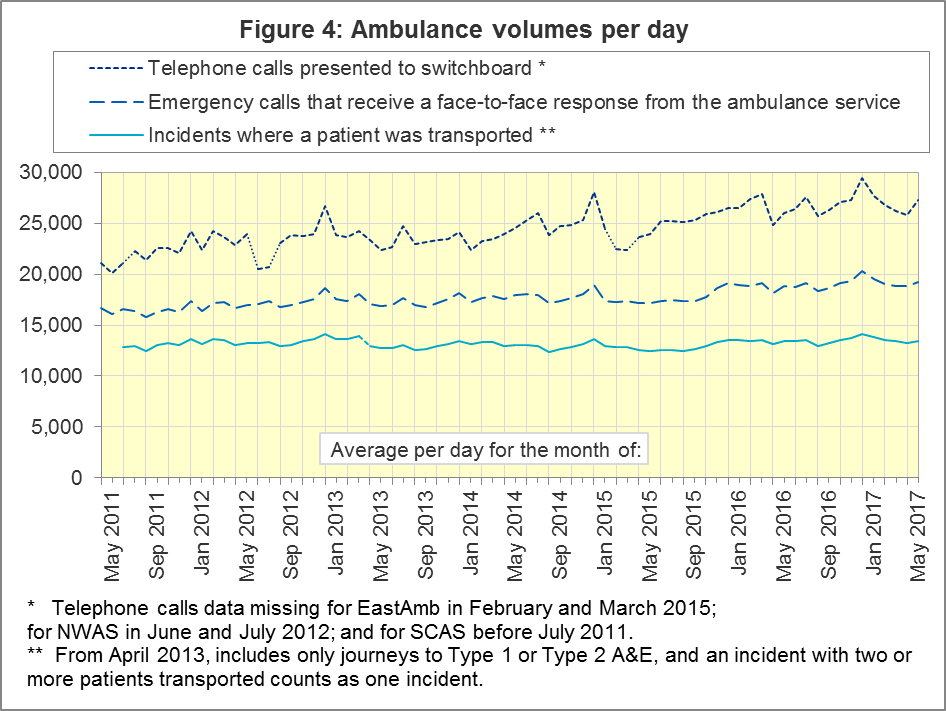 A7	Latest monthly data for other Systems Indicators, May 2017 All other Systems Indicators, not already covered, were stable in May 2017 and within their ranges from the previous twelve months:B.	Clinical OutcomesB1	Cardiac arrest: return of spontaneous circulation (ROSC)Patients in cardiac arrest will typically have no pulse and will not be breathing. In February 2017, in England, resuscitation was commenced or continued by ambulance staff out-of-hospital for 2,786 such patients. Of these, 788 (28%) had ROSC, with a pulse, on arrival at hospital (Figure 5), the same as the year ending September 2016. The largest proportion in February 2017 was 38% for NWAS and the smallest proportion was 21% for SCAS.The Utstein group comprises patients who had resuscitation commenced or continued by the Ambulance Services, following an out-of-hospital cardiac arrest of presumed cardiac origin, where the arrest was bystander witnessed, and the initial rhythm was Ventricular Fibrillation or Ventricular Tachycardia. The Utstein group therefore have a better chance of survival.There were 399 such patients in England in February 2017, of which 208 (52%) had ROSC on arrival at hospital (Figure 5), similar to the year ending September 2016 (51%). The largest proportion in February 2017 was 67% for NWAS and the smallest was 35% for SCAS.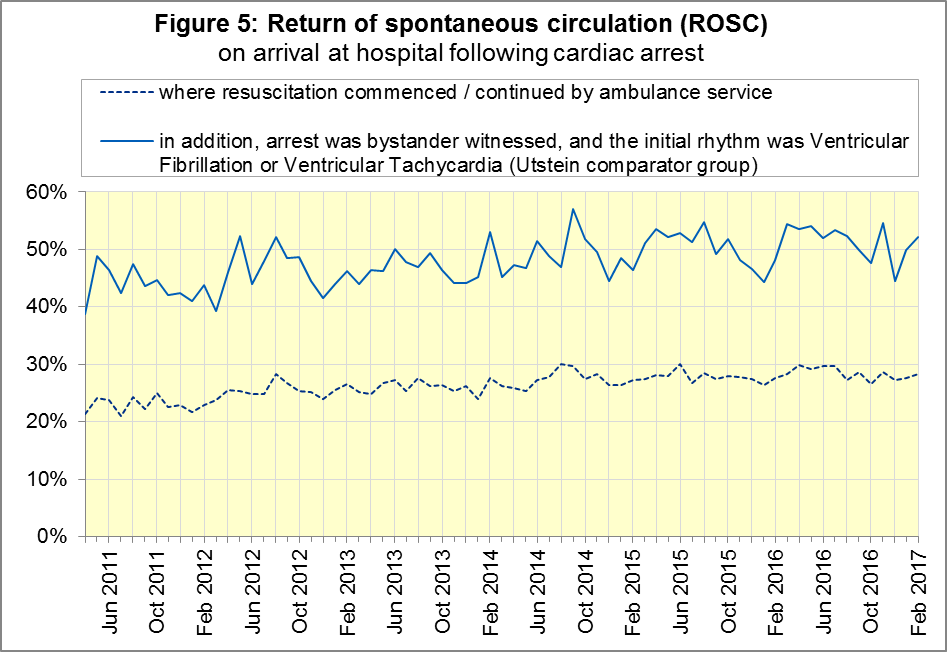 B2	Cardiac arrest: survival to discharge 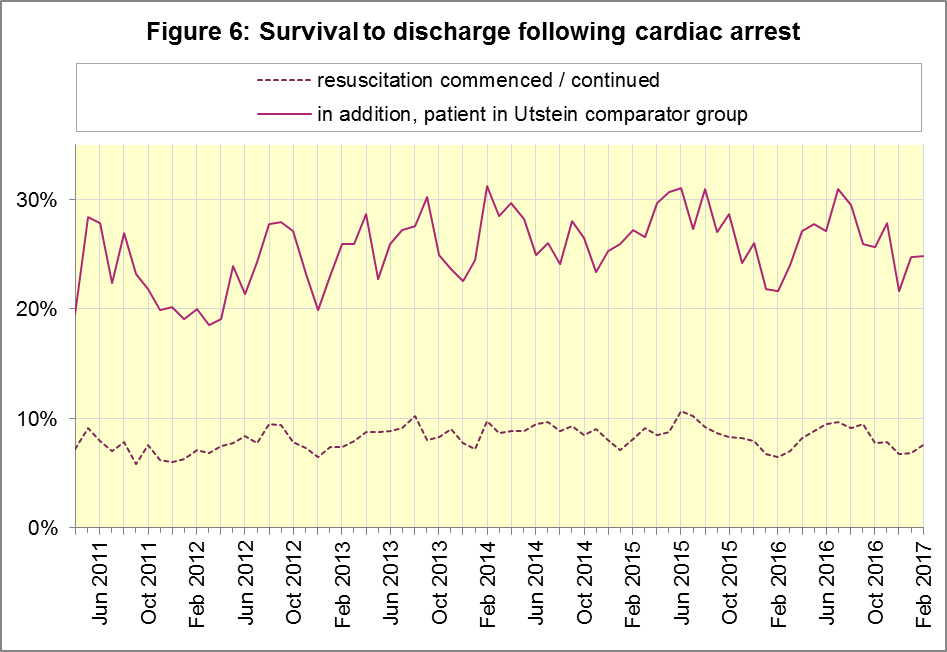 The proportion of cardiac arrest patients in England discharged from hospital alive was 8% in February 2017 (Figure 6), the same as the year ending September 2016. The largest proportion in February 2017 was 10% for EMAS and YAS; the smallest was 4% for SECAmb.For the Utstein group, survival to discharge in February 2017 was 25%, similar to the year ending September 2016 (26%). The largest proportion was 40% for YAS; the smallest was 6% for SCAS.B3	ST-Elevation myocardial infarctionST-segment elevation myocardial infarction (STEMI) is a type of heart attack, determined by an electrocardiogram (ECG) test. Early access to reperfusion, where blocked arteries are opened to re-establish blood flow, and other assessment and care interventions, are associated with reductions in STEMI mortality and morbidity.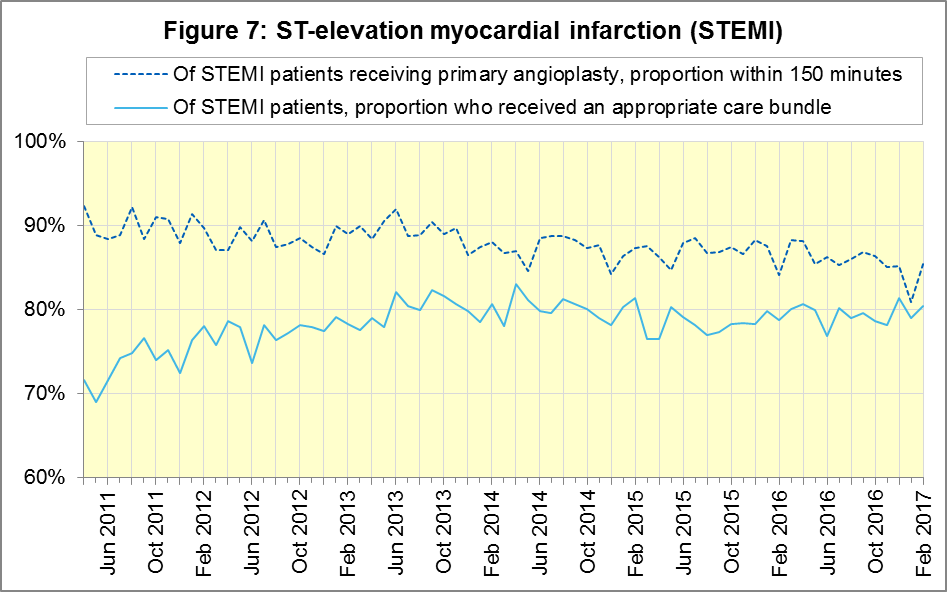 994 STEMI patients in England received primary angioplasty in February 2017. Of these patients, 849 (85%) of them received it within 150 minutes of the call being connected to the ambulance service (Figure 7), similar to the year ending September 2016 (87%). The largest proportion in February 2017 was 100% for NEAS and the smallest was 76% for SWAS.In February 2017, of 1,493 patients with an acute STEMI in England, 1,202 (81%) received the appropriate care bundle, similar to the year ending September 2016 (79%). EastAmb had the largest proportion with 94% and the smallest was SWAS with 66%.B4	Stroke The FAST procedure helps assess whether someone has suffered a stroke:Facial weakness: can the person smile? Has their mouth or eye drooped?Arm weakness: can the person raise both arms?Speech problems: can the person speak clearly and understand what you say?Time to call 999 for an ambulance if you spot any one of these signs.In February 2017, of 3,512 FAST positive patients in England, assessed face to face, and potentially eligible for stroke thrombolysis within agreed local guidelines, 1,867 (53%) arrived at hospitals with a hyperacute stroke unit within 60 minutes of an emergency call connecting to the ambulance service (Figure 8), similar to the year ending September 2016 (54%). The largest proportion for February 2017 was 64% for SECAmb and the smallest was 42% for YAS.There were 7,224 stroke patients assessed face to face in February 2017 in England. The proportion receiving the appropriate care bundle has been above 95% since April 2012.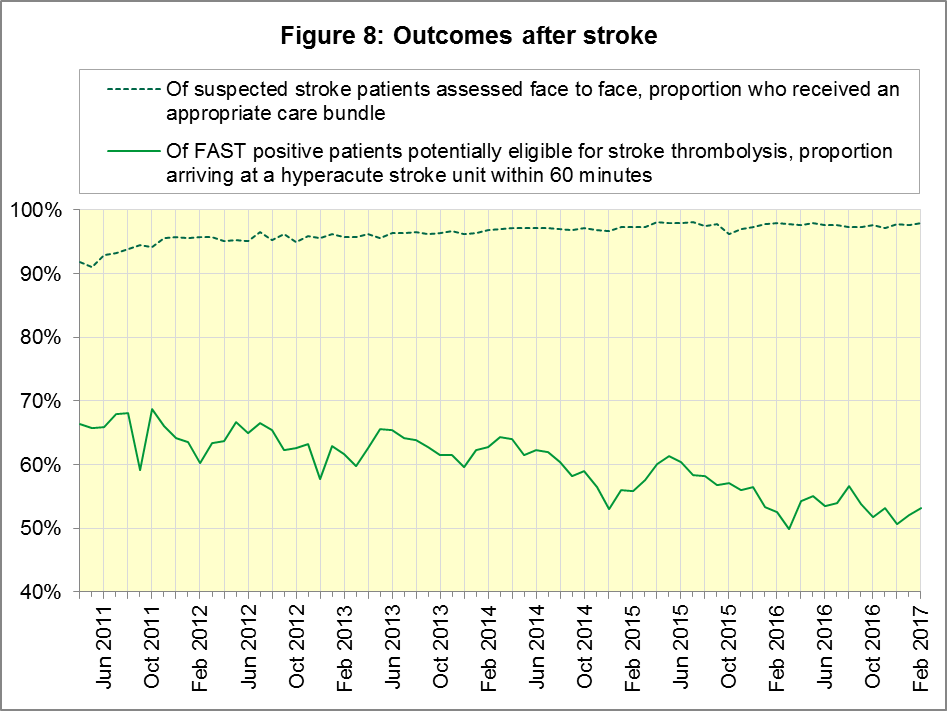 C.	Further information on AQIC1	The AQI landing page and Quality Statementwww.england.nhs.uk/statistics/statistical-work-areas/ambulance-quality-indicators, or http://bit.ly/NHSAQI, is the AQI landing page, and it holds:a Quality Statement for these statistics, which includes information on relevance, accuracy, timeliness, coherence, and user engagement;the specification guidance document for those who supply the data;timetables for data collection and publication;text files and time series spreadsheets containing all data from April 2011 up to the latest month;links to individual web pages for each financial year.The web pages for each financial year hold:separate spreadsheets of each month’s data;this Statistical Note, and equivalent versions from previous months;the list of people with pre-release access to the data.Publication dates are also at www.gov.uk/government/statistics/announcements.C2	Revisions TimetableRevisions usually follow a six-monthly cycle. The dates for past and future AQI Systems Indicators (SI) and Clinical Outcomes (CO) scheduled revisions are below. The AQI Quality Statement above contains a more detailed revisions policy.C3	AQI ScopeThe AQI include calls made by dialling either the usual UK-wide number 999 or its international equivalent 112.As described in the specification guidance mentioned in section C1, calls made to NHS 111 are not included in the AQI measures for calls abandoned, re-contacts, frequent callers, time to answer calls, or calls resolved by telephone advice.All other Systems Indicators involve the dispatch of an ambulance, and include ambulances dispatched as a result of a call to NHS 111, as well as 999 or 112.C4	Related statistics in EnglandA Clinical Dashboard on the AQI landing page presents an alternative layout for the AQI data. Because of the lack of comparability due to ARP (section A2), NHS England last updated the dashboard with data for March 2016.The AQI were also used in the “Ambulance Services” publications by NHS Digital, which included additional annual analysis and commentary, up to and including 2014-15 data. The Quality Statement described in section C1 has more information on this publication. It also contains details of weekly ambulance situation reports that NHS England collected for six months from November 2010.Ambulance handover delays of over 30 minutes at each Emergency Department were collected and published by NHS England each winter until 2014-15: www.england.nhs.uk/statistics/statistical-work-areas/winter-daily-sitrepsC5	Rest of United KingdomAmbulance statistics for other countries of the UK can be found at the following websites. The AQI Quality Statement described in section C1 contains more information about the comparability of these statistics.C6	Contact informationFor press enquiries, please contact the NHS England press office on 0113 825 0958 or nhsengland.media@nhs.net.The person responsible for producing this publication is:Ian Kay, Operational Information for Commissioning (Central), NHS EnglandRoom 5E24, Quarry House, Leeds, LS2 7UE; 0113 825 4606; i.kay@nhs.net C7	National StatisticsThe UK Statistics Authority has designated these statistics as National Statistics, in accordance with the Statistics and Registration Service Act 2007 and signifying compliance with the Code of Practice for Official Statistics.Designation can be broadly interpreted to mean that the statistics:meet identified user needs;are well explained and readily accessible;are produced according to sound methods; andare managed impartially and objectively in the public interest.Once statistics have been designated as National Statistics it is a statutory requirement that the Code of Practice shall continue to be observed.IndicatorEnglandLowest TrustLowest TrustHighest TrustHighest TrustCalls abandoned before being answered1.0%YAS0.3%NWAS2.4%Calls resolved through telephone assessment10.3%WMAS4.5%EMAS18.9%Calls resolved without transport to Type 1 or Type 2 A&E37.2%EMAS22.6%SWAS49.3%Recontact rate following discharge by telephone advice6.3%EMAS1.0%WMAS14.9%Recontact rate following face-to-face treatment at scene5.1%YAS1.0%LAS8.5%Incidents where a patient was transported415,459NEAS20,330LAS69,914PublicationData Months affectedPublicationData Months affected8 Mar 2018COApr ’17 - Sep ‘175 Mar 2015COApr ‘14 - Sep ‘149 Nov 2017SIApr ’17 - Aug ’176 Nov 2014SIApr ‘13 - Aug ‘1414 Sep 2017COApr ’16 - Mar ‘175 Sep 2014COApr ‘13 - Mar ‘1411 May 2017SIApr ‘15 - Feb ‘172 May 2014SIApr ‘13 - Feb ‘149 Mar 2017COApr ‘16 - Sep ‘167 Mar 2014COApr ‘13 - Sep ‘1310 Nov 2016SIApr ‘16 - Aug ‘161 Nov 2013SIApr ‘13 - Aug ‘138 Sep 2016COApr ‘15 - Apr ‘162 Aug 2013COApr ‘12 - Mar ‘1312 May 2016SIApr ‘15 - Feb ‘163 May 2013SIApr ‘12 - Mar ‘1310 Apr 2016COApr ‘15 - Sep ‘151 Feb 2013COApr ‘12 - Aug ‘1210 Sep 2015COApr ‘14 - Mar ‘1511 Jan 2013SIApr ‘11 - Oct ‘124 Jun 2015SIApr ‘14 - Feb ‘1531 Aug 2012COApr ‘11 - Mar ‘1230 Apr 2015SIApr ‘14 - Feb ‘154 May 2012SI & COApr ‘11 - Mar ‘12Wales:http://wales.gov.uk/statistics-and-research/ambulance-servicesScotland:See Quality Improvement Indicators (QII) documents at www.scottishambulance.com/TheService/BoardPapers.aspxNorthern Ireland:www.health-ni.gov.uk/articles/emergency-care-and-ambulance-statistics